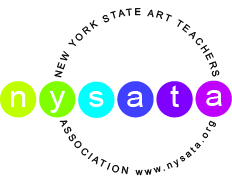 Name of Nominee Title	    Last	     				 	  First	 				   	         M.I.Education: List degrees held, institution(s) and other education with dates.: (Max. 375 characters/approximately 75 words)Teaching: List teaching and/or related experiences.  Please include dates. (Max. 750 characters/approximately 150 words)Items 3-7 have a Maximum of 1500 characters/approximately 300 words. Boxes will expand until limit is reached.List participation, service, leadership, and honors at the NYSATA REGIONAL Level. Please include dates.List participation, service, leadership and honors at the STATE level, including NYSATA. Please include dates.List participation, service, leadership and honors at the NATIONAL LEVEL, including NAEA. Please include dates.List evidence of program development and/or contributions to school or community programs. Please list dates.List publications and/or exhibits with dates. Nominated for (award):       Home Address :      Home Address :      Home Address :      City:       State:       ZIP:       Region:       NYSATA membership status:    Active      Retired     Expiration Date:       NYSATA membership status:    Active      Retired     Expiration Date:       NYSATA membership status:    Active      Retired     Expiration Date:       Title (Currently employed as):       Title (Currently employed as):       Title (Currently employed as):       Title (Currently employed as):       Employer (former employer if retired):       Employer (former employer if retired):       Employer (former employer if retired):       Employer (former employer if retired):       Employer Address:       Employer Address:       Employer Address:       Employer Address:       City:       City:       State:       ZIP:       Total number of years in the profession of art education:       Total number of years in the profession of art education:       Total number of years in the profession of art education:       Total number of years in the profession of art education:       Preferred  Phone:       Alternate Phone:       Primary E-mail:       Alternate E-mail:      